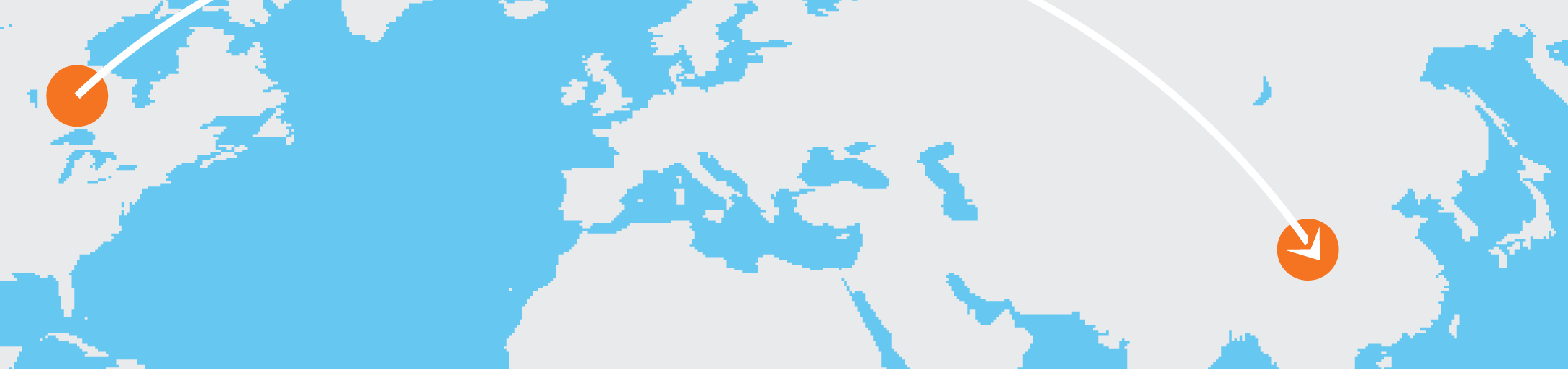 Планування поїздкиПерш ніж почати:[Щоб замінити текст покажчика місця заповнення на власний, виберіть рядок або абзац 
і почніть вводити. Не додавайте пробілів ліворуч або праворуч від символів вибраного фрагмента.][Ви можете застосувати будь-яке форматування тексту, наведене в цьому документі, відкривши на вкладці "Основне" групу "Стилі".][Куди ви збираєтеся?][Як ви туди дістанетеся?][Чи дійсний ваш паспорт?][Чи потрібні перетворювачі потужності, двомовні словники, путівники?][Де ви збираєтеся зупинитися?][Що потрібно взяти із собою?][Чи потрібно заздалегідь бронювати заходи або ресторани?][Чи призупинили ви доставку пошти й газет, а також чи знайшли особу, яка нагляне за домашнім улюбленцем?]Під час поїздки:[Що ви хочете подивитися?][Де ви хочете поїсти?][Чи маєте ви GPS-навігатор або карту області?]